Anlage 14 Kinder-Orgeltag         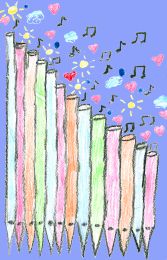    der Diözese Rottenburg-StuttgartO. Öffentlichkeitsarbeit2. Einladungsschreiben - Textbausteine„Zu Gast bei der Königin“ – Orgeltag für Kinder Am 11. September 2016 laden wir herzlich alle Kinder und ihre Familien zum Kinder-Orgeltag in unserer Kirchengemeinde ein, um Ihnen das Instrument Orgel näherzubringen. Kinder erfahren und erleben die Funktionsweise der Orgel, ihren Aufbau und ihren Klang.Programm:---Bitte leiten Sie diese Einladung auch an ihren Bekanntenkreis weiter. Über eine Teilnahme würden wir uns sehr freuen! Die Veranstaltung ist kostenlos.__________Liebe Kinder, wenn ihr wissen wollt, wie eine Orgel von ganz nah aussieht, wie sie funktioniert und wie man darauf spielt, dann kommt einfach zur Orgelführung am Kinder-Orgeltag. Herr/Frau ....wird euch die „Königin der Instrumente“ ganz genau erklären. Ihr dürft:auf einer richtigen Kirchenorgel spielendie verschiedene Klänge einer Orgel ausprobierenin das Innere der Orgel schauenin eine Orgelpfeife blasen ___________Liebe Kinder, wenn ihr eine Orgel einmal von ganz nah sehen und hören wollt, dann kommt am 11. September 2016 in die .... Hier bekommt ihr Antworten auf Fragen wie:Wie kommt wohl die Luft in die Orgelpfeifen? Wie viele Pfeifen hat denn eigentlich eine Orgel?Warum klingen die Orgelpfeifen so unterschiedlich?Weshalb heißt die Orgel auch „Königin der Instrumente“? Von ...bis.... Uhr erwartet euch viele Interessantes:• Orgelkonzert für Kinder• Orgelführung für Kinder• Der Orgelbaumeister erzählt• Orgel-Ratespiel • Orgelmusik• Orgelpfeifen backen • Filmstunde „Ein Orgel entsteht“• ...und wer sich traut, darf auch einmal selbst die Orgel spielen.Ihr werdet sehen, eine Orgel kann ein richtiger Abenteuerspielplatz sein. Eure Freunde, Eltern und Großeltern dürft ihr natürlich auch mitbringen.____________Familien mit Kindern sind herzlich eingeladen auf Entdeckungsreise zu gehen, erfahren wie eine Orgel funktioniert und dürfen sogar selbst einmal auf der Orgel spielen. ___________Liebe Kinder,ein sehr bekannter Komponist, sein Name ist Robert Schumann, hat einmal gesagt:„Gehst du an einer Kirche vorbei und hörst Orgel darin spielen, so gehe hinein und höre zu. Wird es dir gar so wohl, dich selbst auf die Orgelbank setzen zu dürfen, so versuche deine kleinen Finger und staune vor dieser Allgewalt der Musik.“Genauso machen wir es machen am 11. September 2016. Kommt also um .....Uhr zur ..., hört die Musik und probiert einmal selber aus, eine richtige Orgel zu spielen. Herr/Frau... wird euch zeigen, wie’s geht und erklären, wie eine Orgel funktioniert.